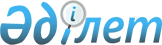 О дополнительном регламентировании порядка и мест для проведения мирных собраний, митингов и пикетов
					
			Утративший силу
			
			
		
					Решение маслихата города Экибастуза Павлодарской области от 17 марта 2009 года N 159/15. Зарегистрировано Управлением юстиции города Экибастуза Павлодарской области 30 апреля 2009 года за N 228. Утратило силу решением маслихата города Экибастуза Павлодарской области от 12 апреля 2016 года N 13/3 (вводится в действие по истечении десяти календарных дней после дня его первого официального опубликования)      Сноска. Утратило силу решением маслихата города Экибастуза Павлодарской области от 12.04.2016 N 13/3 (вводится в действие по истечении десяти календарных дней после дня его первого официального опубликования).

      Рассмотрев предложение акимата города Экибастуза о дополнительном регламентировании порядка и мест для проведения мирных собраний, митингов и пикетов, руководствуясь статьей 10 Закона Республики Казахстан "О порядке организации и проведения мирных собраний, митингов, шествий, пикетов и демонстраций в Республике Казахстан", в целях обеспечения прав и свобод граждан, общественной безопасности, а также бесперебойного функционирования транспорта, объектов инфраструктуры, сохранности зеленых насаждений и малых архитектурных форм городской маслихат РЕШИЛ:

      1. Определить место для проведения мирных собраний, митингов и пикетов в городе Экибастузе - парк культуры и отдыха "Шахтер", расположенный по улице Шешембекова.

      2. Настоящее решение вводится в действие по истечении десяти календарных дней после дня его первого официального опубликования.

      3. Контроль за исполнением данного решения возложить на постоянную комиссию городского маслихата "Социальное, культурное развитие и экология".(Рамазанов С.Ж.).


					© 2012. РГП на ПХВ «Институт законодательства и правовой информации Республики Казахстан» Министерства юстиции Республики Казахстан
				
      Председатель сессии

В. Егер

      Секретарь городского маслихата

Г. Балтабекова
